PigSheepGoatChickenCow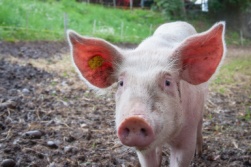 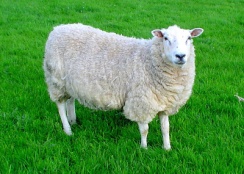 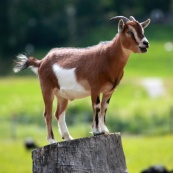 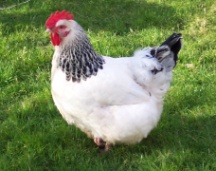 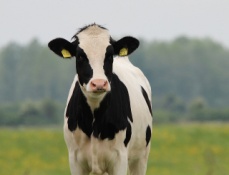 What is a male called?BoarRam or TupBilly or BuckRooster or CockerelBullWhat is a female called?SowEweNanny or DoeHen Cow(or heifer if she hasn’t given birth before)What is an offspring (baby) called?PigletLambKidChickCalfHow long is the female pregnant for?3 months & 3 weeks & 3 days5 months5 monthsEggs hatch 21 days after they have been laid by the hen9 monthsHow many offspring can the female have each time she gives birth?10 – 12 piglets1 – 3 lambs1 – 3 kids1 chick per fertilised egg1 or 2 calvesHow many times a year does the female give birth?2 times per yearOnce a year in SpringOnce a year in SpringHens usually lay 5 eggs per week (260 each year).8 out of 10 eggs will be fertilised if the hen lives with a cockerel Once a yearWhat products do we get from the animal?MeatMeat, wool, milkMeat and milk Eggs and meat Meat and milk PigSheepGoatChickenCowWhat is a male called?What is a female called?What is an offspring (baby) called?How long is the female pregnant for?How many offspring can the female have each time she gives birth?How many times a year does the female give birth?What products do we get from the animal?